Protocolo de Limpieza, Desinfección y Sanitización de establecimientos educacionales.Colegio Nuestra Señora de PompeyaSan AntonioContenido: Antecedentes.1.-   Objetivo.2.-   Alcance.3.-   Procedimiento de limpieza y desinfección.4.-   Prácticas de trabajo seguras al usar los productos químicos de limpieza.5.-   Temas importantes a comentar a los trabajadores durante la capacitación.6.-   Prácticas de trabajo seguras al usar los productos químicos de limpieza.7.-   Tipos de desinfectantes, sus propiedades y consideraciones técnicas.8.-   Elementos de Protección Personal E.P.P.9.-   Manejo de Residuos.10.- Equipos y Herramientas a utilizar.11.- Otras consideraciones y responsabilidades.12.- Plan de limpieza, desinfección y sanitización.13.- Medidas de prevención adicionales para Covid-19.14.- Referencias.ANTECEDENTES Los coronavirus se transmiten en la mayoría de los casos a través de grandes gotas respiratorias y transmisión por contacto directo.Actualmente se desconoce el tiempo de supervivencia y las condiciones que afectan la viabilidad en el medio ambiente del virus que produce la enfermedad COVID-19. Según los estudios que evalúan la estabilidad ambiental de otros coronavirus, se estima que el coronavirus del síndrome respiratorio agudo severo (SARS-CoV) sobrevive varios días en el medio ambiente y el coronavirus relacionado con el síndrome respiratorio del Medio Oriente (MERS-CoV) más de 48 horas a una temperatura ambiente promedio (20 ° C) en diferentes superficies.Debido a la posible supervivencia del virus en el medio ambiente durante varias horas, las instalaciones y áreas potencialmente contaminadas con el virus que produce la enfermedad COVID-19 deben limpiarse permanentemente, utilizando productos que contengan agentes antimicrobianos que se sabe que son efectivos contra los coronavirus.Es necesario adoptar todas las medidas de seguridad necesarias antes, durante y después de ejecutar las actividades conducentes a la limpieza y desinfección de sitios potencialmente contaminados o contaminados con el virus que produce la enfermedad COVID-19.Este protocolo se basa en el conocimiento actual sobre el virus que produce la enfermedad COVID-19 y la evidencia proveniente de estudios en otros coronavirus.OBJETIVO Proporcionar orientaciones para el proceso de limpieza, desinfección y sanitización del Colegio Nuestra Señora de Pompeya.ALCANCE El presente protocolo se aplicará para la limpieza, desinfección y sanitización  del Colegio Nuestra Señora de Pompeya. PROCEDIMIENTO DE LIMPIEZA Y DESINFECCIÓNPrevio a efectuar la desinfección se debe ejecutar un proceso de limpieza de superficies, mediante la remoción de materia orgánica e inorgánica, usualmente mediante fricción, con la ayuda de detergentes, enjuagando posteriormente con agua para eliminar la suciedad por arrastre.Una vez efectuado el proceso de limpieza, se debe realizar la desinfección de superficies ya limpias, con la aplicación de productos desinfectantes a través del uso de rociadores, toallas, paños de fibra o microfibra o trapeadores, entre otros métodos. Los desinfectantes de uso ambiental más usados son:Las soluciones de hipoclorito de sodioAmonios cuaternariosPeróxido de hidrógeno y los fenoles, existiendo otros productos en que hay menor experiencia de su uso. Para los efectos de este protocolo, se recomienda el uso de hipoclorito de sodio al 0.1%  (dilución 1:50 si se usa cloro doméstico a una concentración inicial de 5%. Lo anterior equivale a que por cada litro de agua se debe agregar 20cc de Cloro (4 cucharaditas) a una concentración de un 5%. Para las superficies que podrían ser dañadas por el hipoclorito de sodio, se puede utilizar una concentración de etanol del 70%. Previo a efectuar la desinfección se debe ejecutar un proceso de limpieza de superficies, mediante la remoción de materia orgánica e inorgánica, usualmente mediante fricción, con la ayuda de detergentes, enjuagando posteriormente con agua para eliminar la suciedad por arrastre.  Una vez efectuado el proceso de limpieza, se debe realizar la desinfección de superficies ya limpias, con la aplicación de productos desinfectantes a través del uso de rociadores, toallas, paños de fibra o microfibra o trapeadores, entre otros métodos. Para efectuar la limpieza y desinfección, se debe privilegiar el uso de utensilios desechables. En el caso de utilizar utensilios reutilizables en estas tareas, estos deben desinfectarse utilizando los productos arriba señalados. Se debe priorizar la limpieza y desinfección de todas aquellas superficies que son manipuladas por la comunidad educativa con alta frecuencia, como lo son: manillas, pasamanos, taza del inodoro, llaves de agua, superficies de las mesas, escritorios, superficies de apoyo, entre otras. PRÁCTICAS DE TRABAJO SEGURAS AL USAR LOS PRODUCTOS QUÍMICOS DE LIMPIEZA. Los empleadores deben brindar condiciones de trabajo seguras a los trabajadores que usen desinfectantes. Si son peligrosos, los empleadores deben capacitar a los trabajadores sobre las prácticas de trabajo seguras durante el uso de esos productos. Las prácticas de trabajo seguras al usar los productos químicos incluyen las siguientes: Advertirle a los trabajadores que no deben mezclar los productos desinfectantes que contengan cloro y amoniaco; Asegurarse de que los trabajadores sepan cuáles productos químicos deben diluirse y la forma correcta de diluir los limpiadores que usan; capacitar completamente a los trabajadores y hacer revisiones cuidadosas sobre el uso, almacenamiento y procedimientos de emergencia para la limpieza de derrames de productos químicos; revisar el equipo de protección adecuado, como guantes y lentes de seguridad, y proporcionar el equipo de protección adecuado a los trabajadores que utilicen productos de limpieza; garantizar que todos los recipientes que contengan productos desinfectantes y sustancias químicas tengan una etiqueta que identifique su contenido y nivel de peligro; usar los sistemas de ventilación según sea necesario durante las tareas de limpieza y desinfección para permitir que exista un flujo de aire adecuado y evitar que se concentren vapores peligrosos; y brindar a los trabajadores un lugar para lavarse después de haber usado productos químicos desinfectantes. Las sustancias químicas presentan una variedad de peligros para la salud y la seguridad, por lo que se debe garantizar que la información sobre esos peligros y las medidas de protección asociadas se comuniquen a los trabajadores. Se debe brindar capacitación al trabajador si los productos químicos son peligrosos. Esta capacitación debe brindarse ANTES de que el trabajador empiece a usar el limpiador. La capacitación requerida sobre la comunicación de peligros debiera incluir: Los peligros tanto físicos como para la salud y la seguridad de los productos químicos de desinfección; El manejo, uso y almacenamiento adecuado de todos los desinfectantes que se están utilizando, incluso de los procedimientos para diluir el producto, si debe realizarse esta actividad antes de ser usado. Siempre es mejor adquirir el desinfectante con la concentración a utilizar, evitar la dilución. El procedimiento adecuado que se debe seguir si se derrama un producto; El equipo de protección personal necesario para usar, como guantes, lentes de seguridad y respiradores; así como a forma de obtener y usar la información sobre peligros, incluida una explicación sobre las etiquetas y las medidas de seguridad.TEMAS IMPORTANTES QUE SE DEBEN COMENTAR CON LOS TRABAJADORES DURANTE LA CAPACITACIÓNNunca mezclar productos químicos desinfectantes diferentes. Posible emanación de gases peligrosos. Los productos químicos de limpieza no deben usarse para lavar las manos. Lavado de las manos con agua después de usar un producto químico de limpieza, especialmente antes de comer, beber o fumar.PRÁCTICAS DE TRABAJO SEGURAS AL USAR LOS PRODUCTOS QUÍMICOS DE LIMPIEZA. Solo se pueden utilizar sobre superficies y material inanimado. Para que tengan efectividad, deben ser aplicados sobre superficies u objetos previamente descontaminados (limpios). Los objetos o instrumental como pinzas, tijeras u otros, no deben mantenerse sumergidos en soluciones desinfectantes por el riesgo de contaminación y evaporación de la solución. Usar solamente las diluciones recomendadas por el fabricante y de los procedimientos autorizados en el lugar de trabajo. Se deben manipular con las manos limpias. El operador debe utilizar protección: guantes, mascarilla y antiparras al momento de la dilución de los desinfectantes. Mantener los envases cerrados. Las soluciones de cloro no deben ser usadas más allá de las primeras 12 horas posterior a la preparación de la solución, momento en el que se deben eliminar el remanente debido a que las concentraciones de cloro disponible disminuyen con el paso de las horas y la evaporación.Los recipientes donde se preparan las soluciones desinfectantes deben estar previamente limpios y secos. En el caso de los desinfectantes de alto nivel, promocionar la centralización de los procesos. Controlar la fecha de vencimiento de los desinfectantes.TIPOS DE DESINFECTANTES, SUS PROPIEDADES Y CONSIDERACIONES TÉCNICAS 7.1.- Alcoholes Con el término alcohol, se designa a dos compuestos principales usados como agentes desinfectantes: el etanol (C2H5OH) o alcohol etílico, y el isopropanol o alcohol isopropílico ((CH3)2CHOH). Su principal forma de acción antimicrobiana, es mediante la desnaturalización de las proteínas, permitiendo la ruptura de membranas. La acción microbicida del alcohol a diversas concentraciones ha sido examinada a una amplia variedad de especies, con periodos de exposición de 10 segundos a una hora. A concentraciones de 60%-80%, tanto el etanol como el isopropanol, son potentes agentes virucidas, inactivando casi todas las especies de virus lipofílicos y muchos de los virus hidrofílicos. Tienen una potente actividad antifúngica, incluyendo levaduras.El alcohol es incoloro, pero volátil e inflamable, por lo tanto, debe almacenarse en ambientes fríos y bien ventilados. Además se evaporan rápidamente, razón por la cual que es difícil tener periodos extendidos de exposición, a menos de que los materiales se encuentren sumergidos en el alcohol. Son buenos desinfectantes, pero no se consideran desinfectantes de alto nivel (DAN), ya que no inactivan a las endoesporas bacterianas, es un desinfectante de nivel intermedio. Son buenos para la desinfección de objetos limpios y secos (riesgo medio y bajo). Antiséptico de piel intacta. No usar en heridas. Tiempo mínimo de contacto: 3 minutos7.2.- Alcohol etílico Es el desinfectante de uso tópico más conocido y universalmente aplicado como antiséptico y desinfectante. El alcohol diluido al 70% desinfecta mejor. Si entran en contacto con alcohol puro (96%, por ejemplo), las estructuras externas de los microorganismos se deshidratan y en ocasiones, forman una capa gruesa que impide el ingreso del alcohol y protege al microorganismo, en cambio, el alcohol diluido al 70% no tiene la capacidad de deshidratar esas capas externas, por eso penetra en el interior de las bacterias y resulta efectivo para destruirlas7.3.- Alcohol isopropilico 7.4.- Hipoclorito de sodio.La actividad biocida de los compuestos clorados, se debe fundamentalmente a la capacidad de formar ácido hipocloroso no disociado y a la liberación de cloro libre. Por este motivo, se debe tener cuidado, durante la preparación del desinfectante clorado. Cuidar el pH adecuado, la concentración, la temperatura, tiempo de almacenamiento, etc, para garantizar su efectividad. La concentración del ácido hipocloroso (HClO) no disociado, depende directamente del pH de la solución. El pH óptimo, al cual la concentración de ácido hipocloroso es máxima, oscila entre 6.0 y 6.5, a pH mayores disminuye bruscamente la concentración del ácido hipocloroso. Se postula que el cloro libre y el ácido hipocloroso, que se forman en la solución clorada, producen su efecto desinfectante por desnaturalización de proteínas, inhibición de reacciones enzimáticas vitales para el microorganismo7.5.- Amonio Cuaternario. Este conjunto de compuestos (conocidos como “quats”) representan una familia de compuestos antimicrobianos en los cuales las cuatro valencias del átomo de nitrógeno están ocupadas por grupos tipo alquilo de complejidad variable. Son solubles en agua y en alcohol y poseen propiedades tensioactivas. En esta Nota Técnica se menciona el Cloruro de Benzalconio.Consideraciones Generales respecto al uso de estos materiales a utilizar.Sobre los elementos de protección personal: Los elementos de protección personal usados en los lugares de trabajo, sean éstos de procedencia nacional o extranjera, deberán cumplir con las normas y exigencias de calidad que rijan a tales artículos según su naturaleza.Medidas generales de protección e higiene: Lavarse las manos antes de las pausas y al final del trabajo. La selección del antiséptico o desinfectante a usar debe considerar poder germicida, seguridad y eficacia del producto, rapidez, espectro de acción y efecto residual. Los desinfectantes y antisépticos deben usarse respetando las instrucciones del fabricante respecto a duración del producto, condiciones de conservación, tiempo de contacto y dilución. No se debe usar dos o más agentes químicos simultáneamente, ya que se altera su acción. El contacto de estas sustancias químicas sobre objetos o tejidos sucios pueden inactivar o reducir su acción. No se debe rellenar ni trasvasijar los antisépticos y desinfectantes. Si se utilizan desinfectantes de marca, seguir las especificaciones del fabricante, pero es importante validar el proceso.ELEMENTOS DE PROTECCIÓN PERSONAL (EPP) Se deberá considerar el uso exclusivo de los elementos de protección personal dependiendo del producto a utilizar en el establecimiento educacional. Elementos de protección personal para realizar labores de limpieza son los siguientes:Uso de mascarilla Uso Guantes para labores de aseo desechables o reutilizables: resistentes, impermeables y de manga larga (no quirúrgicos). Uso de pechera desechable Uso de antiparras con protección de hermeticidad y salpicado Elementos de protección personal para realizar labores de desinfección del establecimiento Uso de traje herméticos para la manipulación de químicos desechable. 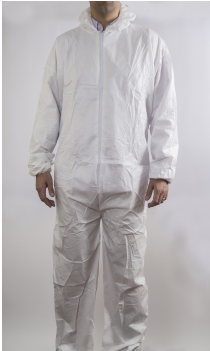 Uso de antiparras con protección de hermeticidad 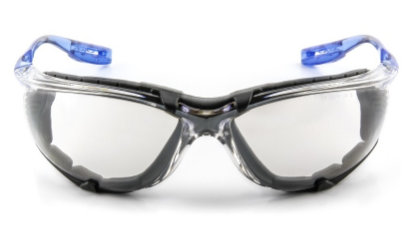 Guantes para labores de aseo desechables o reutilizables: resistentes, impermeables y de manga larga (no quirúrgicos). 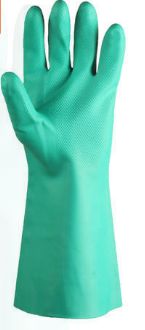 Para el adecuado retiro de los EPP, se debe realizar evitando tocar con las manos desnudas la cara externa (contaminada) de guantes y pechera, y considerando la siguiente secuencia de retiro: Realizar retiro de pechera y/o traje desechable evitando tocarse las manos desnudas sin protección.Realizar higiene de manos En el caso de trabajadores que estén bajo la cobertura de la Ley 16.744 sobre accidentes del trabajo y enfermedades profesionales, del Ministerio del Trabajo, el empleador será el responsable de velar por la vida y seguridad de los trabajadores, debiendo entro otras cosas, capacitar y de entregar los elementos de protección personal a los trabajadores que realicen las labores de limpieza y desinfección anteriormente descritos.9. MANEJO DE RESIDUOSEn principio, se asume que los residuos derivados de las tareas de limpieza y desinfección, tales como elementos y utensilios de limpieza y los EPP desechables, se podrán eliminar como residuos sólidos asimilables, los que deben ser entregados al servicio de recolección de residuos municipal, asegurándose de disponerlos en doble bolsa plástica resistente, evitando que su contenido pueda dispersarse durante su almacenamiento y traslado a un sitio de eliminación final autorizado. EQUIPOS Y HERRAMIENTAS A UTILIZAR 1.  Atomizador: Deberá  estar rotulado según corresponda al químico desinfectante a utilizar en  áreas cerradas, como salas, oficinas entre otras al interior del establecimiento. 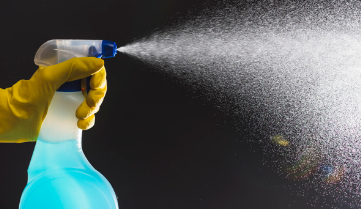 OTRAS CONSIDERACIONES Y RESPONSABILIDADES La responsabilidad de llevar a delante este protocolo recae en el empleador a cargo de realizar el servicio de limpieza y desinfección en los espacios utilizados por la comunidad educativa o lugares de trabajo donde se debe llevar a efecto el procedimiento de limpieza y desinfección. El empleador deberá elaborar un procedimiento de trabajo seguro, que establezca las formas de trabajo y medidas preventivas en atención a los productos utilizados, conforme a lo establecido en el presente protocolo. El citado procedimiento debe ser conocido por todos los trabajadores y trabajadoras que realizan estas tareas, los que deben ser capacitados en éstas y en el correcto uso y retiro de los EPP, y su desinfección o eliminación, según corresponda. Deberá estar disponible en todo momento para ser presentado a la autoridad de salud cuando ésta lo requiera, así como también los medios de verificación de las capacitaciones de los trabajadores que desarrollarán estas labores.PLAN DE LIMPIEZA, DESINFECCIÓN Y SANITIZACIÓNLas medidas a implementar están sugeridas al establecimiento, estas pueden variar dependiendo de las jornadas de clases aplicables. En primer lugar se deberá realizar una limpieza de las áreas mencionadas, se llamara “limpiar” a remover todos los residuos de materia orgánica e inorgánicas retiradas usualmente mediante la fricción con o sin la ayuda de detergentes.  Luego se procede a realizar el proceso de desinfección lo que significa la aplicación de agentes desinfectantes sobre las superficies inanimadas. Nota: Cada vez que se realice un procedimiento de desinfección o limpieza dejar ventilar el área al menos 15 a 20 minutos previos a su uso. 13. MEDIDAS DE PREVENCIÓN ADICIONALES PARA  COVID -19 Alfombra de sanitización o pediluvio.Es un tapete de goma con medidas de 0.81 x 0.99 mts. Teniendo con este una seguridad de que el calzado estará esterilizado y limpio por completo, la esterilización de las suelas será adecuada, limpiando así los lados incluso penetrando en los espacios de las suelas de los zapatos, se le puede incorporar un desinfectante de los anteriormente recomendados para mayor eficiencia. 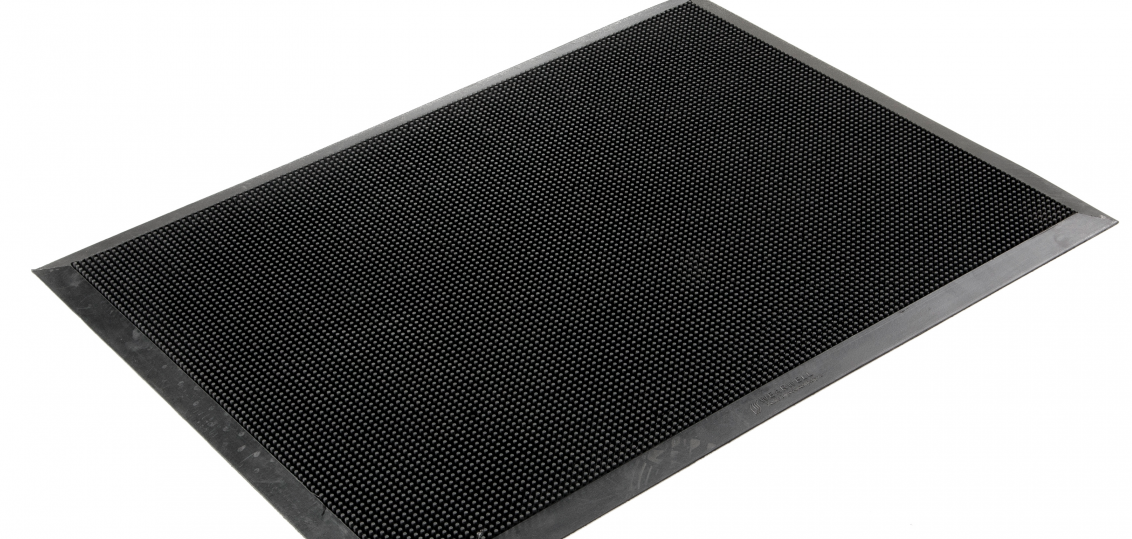 14. REFERENCIAS Nota técnica, guía  de consideraciones en el uso de desinfectantes  del ISP /2015ISP, Consideraciones Importantes en el Uso de Desinfectantes del Instituto de Salud Pública de Chile (2015), disponible en: http://www.ispch.cl/sites/default/files/Nota_Tecnica_N_025_Consideraciones_Impo rtantes_en_el_Uso_de_Desinfectantes.pdfProtocolo de desinfección limpieza y sanitización  MINSAL y Ministerio de Educación.https://www.minsal.cl/wp-content/uploads/2020/03/PROTOCOLO-DE-LIMPIEZA-Y-DESINFECCI%C3%93N-DE-AMBIENTES-COVID-19.pdfElaborado por Revisado por Aprobado porEquipo de gestión:Elizabeth Fernández  NúñezDavid Vidal FernándezErika cornejo DonosoHéctor Rojas MartínezClaudia Martínez GonzálezSilvia Díaz VargasInspectora Gral.Erika Cornejo DonosoJefe UTP:Claudia Martínez GonzálezHéctor Rojas MartínezSilvia Díaz VargasDirección y Rep. LegalElizabeth Fernández NúñezNivel de acciónMedianoCategoría Antiséptico y Desinfectante Actividad antimicrobiana Bactericida, fungicida, virucida, inactivo contra esporas. Usos Limpieza de superficies inanimadas (mobiliario). Limpieza de guantes y superficies de trabajo, vidrios, cabinas de bioseguridad, equipos de muestreo. Propiedades No es activo en presencia de materia orgánica. No debe usarse para la desinfección de instrumentos, solo limpieza. Al aplicarlo con un algodón humedecido no se reduce más del 75% de la población bacteriana una vez que se evapore. El etanol al 70% destruye alrededor del 90% de las bacterias cutáneas en dos minutos, siempre que la piel se mantenga en contacto con el alcohol, sin secarlo. Efectos adversos Disuelve los ácidos grasos de la piel provocando resequedad. Es irritante para las vías respiratorias, piel, mucosas y ojos. Almacenamiento Separado de oxidantes fuertes. Dilución Preferir preparado al 70% para usarse. Nivel de acciónMedianoCategoría Desinfectante Actividad antimicrobiana Gram (+) y Gram (-). Uso limitado para virus hidrofílícos (ecovirus, coxsackievirus) Usos Desinfección de equipos. No son corrosivos para el metal. No dejan residuos químicos, por eso no requieren enjuague. Propiedades Sustancia inflamable, volátil. Efectos adversos Toxico para la vía aérea. Se inactivan con la materia orgánica. Deterioran los artículos de goma o plástico con el uso prolongado y muy frecuente. No penetran los materiales orgánicos. No usar en heridas. Almacenamiento Se evapora con facilidad, Almacenar a Temperatura no superior a 25°C, en zonas ventiladas. Inflamables. Dilución No requiere dilución.Nivel de acciónMedianoCategoría Desinfectante Actividad antimicrobiana Actúa sobre bacterias Gram (+), Gram (-), hongos y virus. Usos Saneamiento ambiental común de superficies y artículos no críticos. Propiedades Tóxico e irritante para las vías respiratorias. Corrosivo. Efectos adversos Corroe los instrumentos metálicos, cuando la exposición es prolongada, (el tiempo de exposición no debe exceder los 20 minutos) por este motivo las soluciones deben colocarse en recipientes de plástico. Debe evitarse el contacto entre instrumentos metálicos, puesto que se produce una corrosión electrolítica. Los instrumentos de vidrio (pipetas, tubos, etc.) no son afectados. Deben lavarse los instrumentos con abundante agua. Son tóxicos para piel, ojos y vías respiratorias. Debe evitarse la inhalación de vapores y las salpicaduras. Las soluciones de hipoclorito, pierden su potencia con rapidez, por evaporación de cloro o con exposición a la luz solar. La OMS, recomienda, reemplazar las soluciones de cloro, diariamente. Uno de los principales problemas del uso de soluciones de hipoclorito, es su sensibilidad a la inactivación por materia orgánica. En la práctica el uso de mayor concentración garantiza una buena desinfección. Almacenamiento Las soluciones de cloro no deben conservarse en envases destapados por más de 12 horas debido a la evaporación del principio activo. Las formulaciones líquidas a temperatura ambiente pueden conservar sus propiedades cuando se almacenan en contenedores cerrados (frascos de polietileno de alta densidad o frascos ámbar), en oscuridad y a capacidad completa por un periodo de un mes. Si se abre y cierra el contenedor por este periodo, su concentración original puede disminuir entere un 40 o 50%. La temperatura de almacenamiento no debe sobrepasar los 25°C. Dilución El hipoclorito sódico a concentración de 1 g/L (0,1% o 1000 ppm) de cloro libre, es inactivado por la materia orgánica. La concentración de 5 g/L (0,5% o 5000 ppm) de cloro libre, se utiliza en caso de salpicaduras de sangre u otra materia orgánica. Acción virucida.  Nivel de acciónBajoCategoría Desinfectante fungicida y bactericida. Actividad antimicrobiana El espectro de actividad de estos productos es bastante elevado frente a bacterias y hongos, pero escaso frente a virus y esporas Usos Sanitización de superficies no críticas: suelos, muebles y paredes Saneamiento ambiental común de superficies. Propiedades Los compuestos de amonio cuaternario penetran en las membranas de los microorganismos gracias a las cadenas carbonadas (hidrófobas). A través del nitrógeno catiónico (hidrófilo) interaccionan con los fosfatos de los fosfolípidos, causando la salida al exterior del material vital citoplasmático. Los compuestos de amonio cuaternario inhiben también la cadena respiratoria e inactivan enzimas celulares esenciales para el crecimiento. Son inactivos frente a aguas duras. Efectos adversos Irritación de piel, ojos y mucosas. Diluido (a una concentración del 6%) las soluciones no son irritantes cutáneas. En contacto prolongado con la piel existe posibilidad de sensibilización. Si se ingiere accidentalmente produce vómitos, irritación, eritema y quemazón. Interaccionan con detergentes aniónicos, hipocloritos y derivados amoniacales (su actividad se neutraliza y precipitan) Las soluciones alcalinas reaccionan con los metales. Son absorbidos por materiales porosos, plásticos, gomas, algodón y gasas. Incompatibles con aluminios, citratos, yoduros, fluoresceína, peróxido de hidrógeno, caolín, lanolina, nitratos, permanganatos sales de plata salicilatos, sulfonamidas, tartratos, óxido de mercurio amarillo, óxido y sulfato de zinc. Es necesario remarcar que hay microorganismos, como pseudomonas, que en algunos amonios cuaternarios encuentran un medio de cultivo en el que se multiplican perfectamente. Esta bacteria puede crecer, por ejemplo, en cloruro de benzalconio que, utilizado como desinfectante de superficies, ha sido la causa de inesperadas infecciones en hospitales. Almacenamiento Almacenar en lugar fresco. Mantener cerrado en lugar seco y bien ventilado. Mantener en envases herméticamente cerrados. Dilución Como desinfectante de locales y equipos cuyo cuidado y conservación impidan el uso de cresoles, cal soda, hipocloritos y otras sustancias de fácil aplicación y más factibles económicamente. Mantiene la esterilidad del material quirúrgico y de artículos de caucho en almacenamiento. Las soluciones 1:1000 a 1:5000 presenta buena actividad antimicrobiana, especialmente a un pH levemente alcalino. La solución acuosa al 10% se emplea para desinfección general. Área de TrabajoProceso a realizarPeriodo de tiempoResponsableSalas de clases Limpieza de mesas, sillas, pisos, estantes, utensilios de aseo de cada sala.Antes de la jornada de clases Recreos Después de la jornada de clasesPersonal auxiliar Salas de clasesDesinfección de pisos, paredes cortinas si las hubiera.Antes de inicio de la jornada Después de la jornada de clasesPersonal auxiliar Baños Limpieza de baños, duchas, manillas y espejos. En el caso de baño de discapacitado limpiar barandas. Inicio de la jornada Recreos Termino de la jornada Cuando sea necesario Nota: evitar la presencia de orina, heces o residuos en los baños.Personal auxiliar Área de TrabajoProceso a realizarPeriodo de tiempoResponsableOficinas pedagógicas, administrativas, contables etc. Limpieza de escritorios, estantes, archivadores,  insumos de oficina y equiposAntes del inicio de la jornada.Limpiar artículos de uso diario. Termino de la jornadaPersonal auxiliarFuncionario Encargado de la oficina y/o personal.Oficinas pedagógicas, administrativas, contables etc.Desinfección  Al inicio y término de la jornadaPersonal auxiliarComedores de alumnos y/o docentes Limpieza de equipos electrónicos, mesas, sillas pisos y superficies  Al inicio de la jornada Termino de la jornada Personal auxiliar. Comedores de alumnos y/o docentesDesinfección  Al inicio de la jornada Al término de cada usoPersonal auxiliarCocina Limpieza profundaAl inicio y al término de la jornada Antes y después utilizar insumosPersonal de manipulación de alimentos CocinaDesinfección profundaAl inicio y al término de la jornada Antes y después utilizar insumos Personal de manipulación de alimentosPasamanos, barandas, pasillos, redes húmedas, extintores Limpieza Al inicio de la jornada Al finalizar cada recreo Al término de la jornada escolarPersonal auxiliar Área de TrabajoProceso a realizarPeriodo de tiempoResponsableSala de profesores Limpieza  de mesas de trabajo, enchufes, pisos y equipos electrónicos o de calefacción.Al inicio de la jornada Cada vez que sea necesario.Término de la jornadaPersonal auxiliar Sala deprofesoresDesinfecciónAl inicio de la jornada Cada vez que sea necesario.Término de la jornada Personal auxiliar  Salas de computación, música, ciencias  y biblioteca Limpieza de equipos, mesas e instrumentos musicales Al inicio de la jornada Antes y después de utilizarlos.Personal auxiliar y encargado del área.Salas de computación, música, ciencias  y bibliotecaDesinfecciónAl inicio de la jornada.Termino de la jornadaPersonal auxiliar Salas de preescolar Limpieza de mesas, sillas, pisos, utensilios, juguetes didácticos etc.Al inicio de la jornada y al término de la jornada Personal auxiliar Asistentes de la educación Salas de preescolarDesinfecciónAl inicio de la jornada y al término de la jornada Personal auxiliar Área de TrabajoProceso a realizarPeriodo de tiempoResponsableGimnasio y cancha deportiva.Desinfección bancas, arcosAl inicio y termino de la jornada Personal auxiliar 